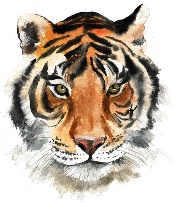 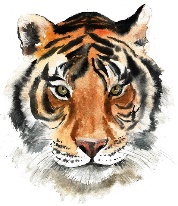 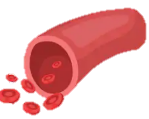 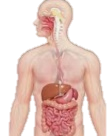 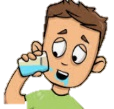 What you should already know…What you should already know…The Circulatory SystemThe Circulatory SystemThe Circulatory SystemThe Circulatory System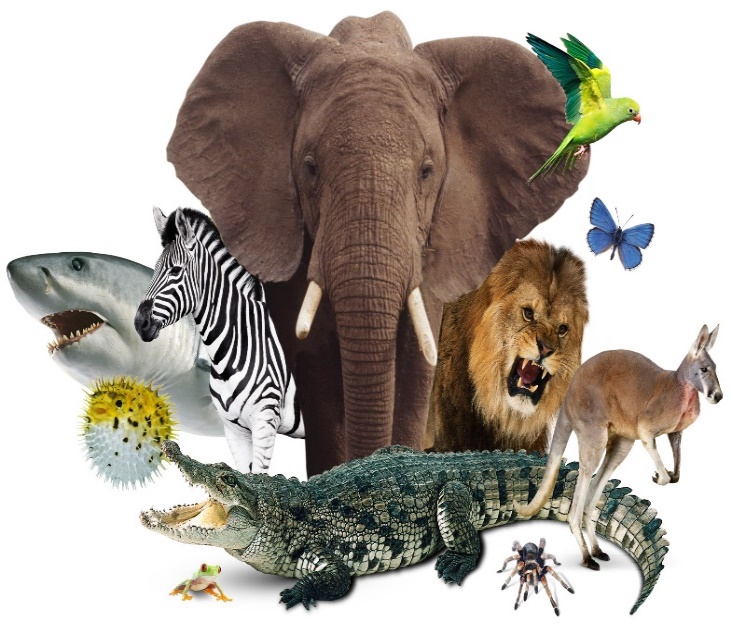 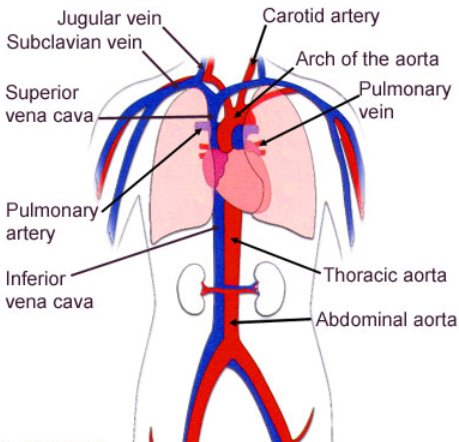 Impact of Diet, Exercise, and DrugsImpact of Diet, Exercise, and DrugsThe HeartThe HeartThe HeartThe Heart	Diet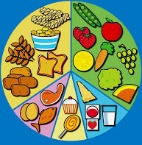 -A healthy, balanced diet can have a huge effect on a person’s health. People who eat the right balance of fresh, healthy foods are less prone to chronic illnesses and diseases.-Carbohydrates are used by the body to create glucose, the body’s main energy source. Fat is also helpful for energy, but too much fat in a person’s diet causes them to gain weight. Protein helps to build and repair muscles, but too much can cause indigestion and intestinal problems.	Diet-A healthy, balanced diet can have a huge effect on a person’s health. People who eat the right balance of fresh, healthy foods are less prone to chronic illnesses and diseases.-Carbohydrates are used by the body to create glucose, the body’s main energy source. Fat is also helpful for energy, but too much fat in a person’s diet causes them to gain weight. Protein helps to build and repair muscles, but too much can cause indigestion and intestinal problems.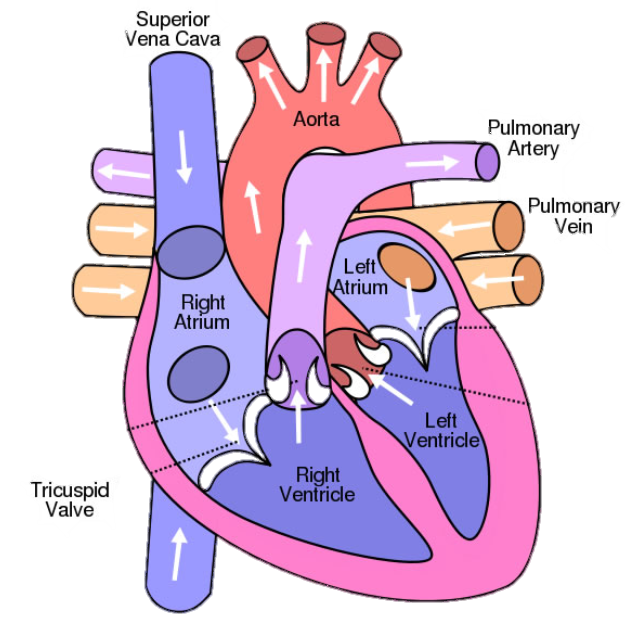 	Diet-A healthy, balanced diet can have a huge effect on a person’s health. People who eat the right balance of fresh, healthy foods are less prone to chronic illnesses and diseases.-Carbohydrates are used by the body to create glucose, the body’s main energy source. Fat is also helpful for energy, but too much fat in a person’s diet causes them to gain weight. Protein helps to build and repair muscles, but too much can cause indigestion and intestinal problems.	Diet-A healthy, balanced diet can have a huge effect on a person’s health. People who eat the right balance of fresh, healthy foods are less prone to chronic illnesses and diseases.-Carbohydrates are used by the body to create glucose, the body’s main energy source. Fat is also helpful for energy, but too much fat in a person’s diet causes them to gain weight. Protein helps to build and repair muscles, but too much can cause indigestion and intestinal problems.Exercise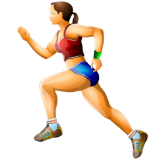 -As we exercise, our muscles need more oxygen. So, we breathe quicker, helping our lungs to take in more oxygen. -Our heart needs to pump blood more quickly to get all of the oxygen around the body. In order to do this, our heart rate increases.-Regular exercise helps our bones and muscles to become stronger. It also helps the heart and lungs to become healthier.Drugs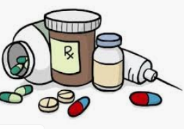 -A drug is a chemical that has an effect on your body. -Some drugs are prescribed by doctors to make people healthy. Other, illegal drugs can have a dangerous effect on our health. -Alcohol is a depressant. Alcohol can cause damage to the liver and brain. Cigarettes contain nicotine, which is a stimulant, and is addictive. Cigarettes cause damage to the lungs and heart.Exercise-As we exercise, our muscles need more oxygen. So, we breathe quicker, helping our lungs to take in more oxygen. -Our heart needs to pump blood more quickly to get all of the oxygen around the body. In order to do this, our heart rate increases.-Regular exercise helps our bones and muscles to become stronger. It also helps the heart and lungs to become healthier.Drugs-A drug is a chemical that has an effect on your body. -Some drugs are prescribed by doctors to make people healthy. Other, illegal drugs can have a dangerous effect on our health. -Alcohol is a depressant. Alcohol can cause damage to the liver and brain. Cigarettes contain nicotine, which is a stimulant, and is addictive. Cigarettes cause damage to the lungs and heart.Exercise-As we exercise, our muscles need more oxygen. So, we breathe quicker, helping our lungs to take in more oxygen. -Our heart needs to pump blood more quickly to get all of the oxygen around the body. In order to do this, our heart rate increases.-Regular exercise helps our bones and muscles to become stronger. It also helps the heart and lungs to become healthier.Drugs-A drug is a chemical that has an effect on your body. -Some drugs are prescribed by doctors to make people healthy. Other, illegal drugs can have a dangerous effect on our health. -Alcohol is a depressant. Alcohol can cause damage to the liver and brain. Cigarettes contain nicotine, which is a stimulant, and is addictive. Cigarettes cause damage to the lungs and heart.Exercise-As we exercise, our muscles need more oxygen. So, we breathe quicker, helping our lungs to take in more oxygen. -Our heart needs to pump blood more quickly to get all of the oxygen around the body. In order to do this, our heart rate increases.-Regular exercise helps our bones and muscles to become stronger. It also helps the heart and lungs to become healthier.Drugs-A drug is a chemical that has an effect on your body. -Some drugs are prescribed by doctors to make people healthy. Other, illegal drugs can have a dangerous effect on our health. -Alcohol is a depressant. Alcohol can cause damage to the liver and brain. Cigarettes contain nicotine, which is a stimulant, and is addictive. Cigarettes cause damage to the lungs and heart.